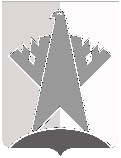 ДУМА СУРГУТСКОГО РАЙОНАХанты-Мансийского автономного округа - ЮгрыРЕШЕНИЕ«29» марта 2018 года                                                                                                          № 392-нпа     г. СургутДума Сургутского района решила:1. Внести в решение Думы Сургутского района от 30 ноября 2017 года 
№ 294-нпа «Об утверждении программы комплексного развития социальной 
инфраструктуры сельского поселения Тундрино Сургутского района Ханты-Мансийского автономного округа – Югры» следующие изменения:1) в преамбуле решения слова «от 25 ноября 2014 года № 614-нпа» 
заменить словами «от 23 ноября 2017 года № 267-нпа»; 2) в подпункте 1.5 пункта 1 приложения к решению слова «результатов 
публичных слушаний» заменить словами «заключения о результатах общественных обсуждений или публичных слушаний»;3) абзац восьмой после таблицы 14 приложения к решению изложить в 
следующей редакции:«Статьей 15 Федерального закона от 24 ноября 1995 года № 181-ФЗ 
«О социальной защите инвалидов в Российской Федерации» установлено, что на каждой стоянке (остановке) транспортных средств, в том числе около объектов социальной, инженерной и транспортной инфраструктур (жилых, общественных и производственных зданий, строений и сооружений, включая те, в которых расположены физкультурно-спортивные организации, организации культуры и другие организации), мест отдыха, выделяется не менее 10 процентов мест 
(но не менее одного места) для бесплатной парковки транспортных средств, управляемых инвалидами I, II групп, а также инвалидами III группы в порядке, установленном Правительством Российской Федерации, и транспортных средств, перевозящих таких инвалидов и (или) детей-инвалидов. На указанных транспортных средствах должен быть установлен опознавательный знак «Инвалид». Указанные места для парковки не должны занимать иные транспортные средства.».2. Решение вступает в силу после его обнародования.О внесении изменений в решение Думы Сургутского района от 30 
ноября 2017 года № 294-нпа «Об утверждении программы комплексного развития социальной инфраструктуры сельского поселения Тундрино Сургутского района Ханты-Мансийского автономного округа – Югры»Председатель Думы Сургутского районаА.П. Сименяк«29» марта 2018 годаГлава Сургутского районаА.А. Трубецкой«29» марта 2018 года